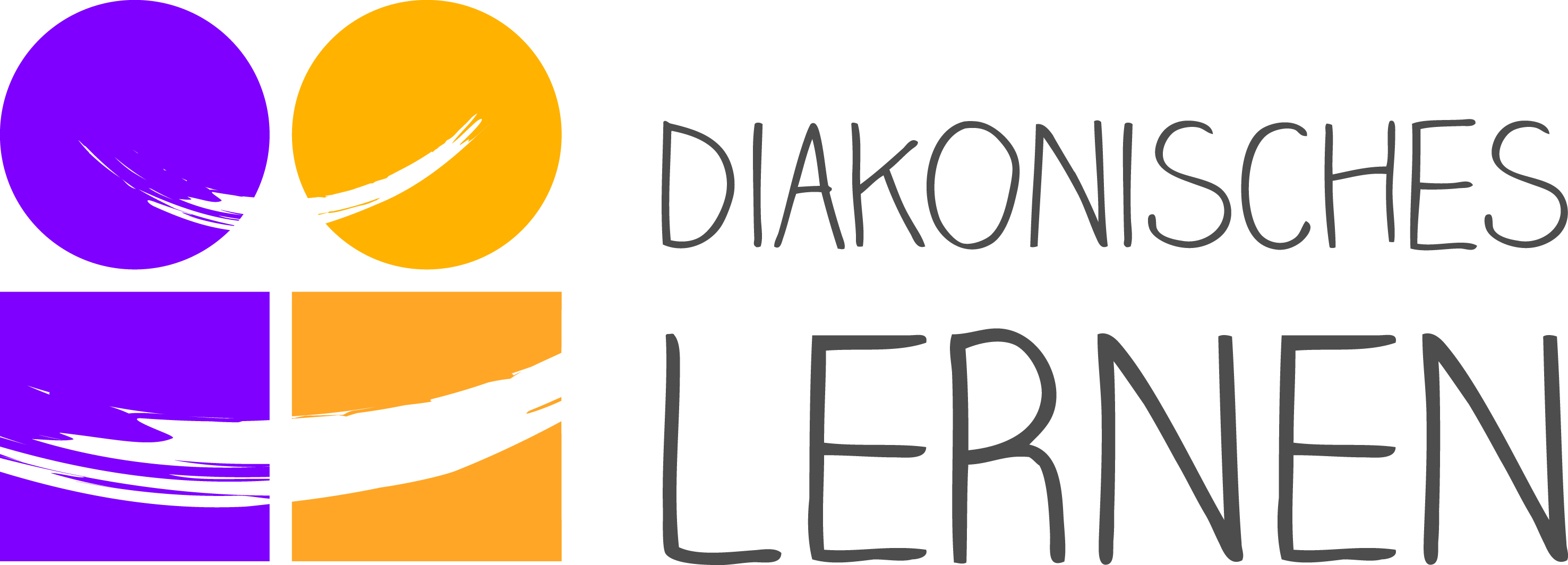 Bewerbung: Wettbewerb Diakonisches Lernen Schuljahr 2017 – 18 – „Mitten ins Leben“TIPP: Denken Sie bei allen Phasen des diakonischen Lernens an anschauliche Methoden der Dokumentation: wie z.B. Hefteinträge, Interviews, Fotos, Comics, Zeitungsartikel, Artikel für die Schülerzeitung, Homepageeinträge.Datum:      Name der SchuleSchulartPLZ und Ort der SchuleStraße der SchuleName der LehrkraftDienstbezeichnungE-Mail der LehrkraftJahrgangsstufeSchulfachZahl der SchülerinnenGeplante Aktionsform: z.B. diakonischer Aktionstag, wiederkehrende Begegnungen, P-SeminarMit welcher diakonischen oder sozialen Einrichtung oder Initiative kooperieren Sie?Wer ist Ihr Ansprechpartner/in der Einrichtung bzw. Initiative (falls bekannt)?Gibt es bereits konkrete zeitliche Planungen?Falls ja: Wann planen Sie die Phase der Annäherung der Schüler an das diakonische (soziale) Lernen?Wann soll die Praxisphase/Begegnung stattfinden?Wann planen Sie die Reflexion der Begegnung und die Vertiefung mit einem Lehrplaninhalt?Wie können wir Sie evtl. konkret unterstützen?